VINI   BIANCHI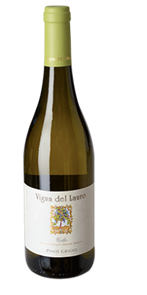 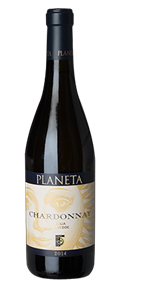 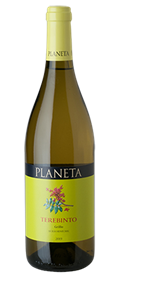 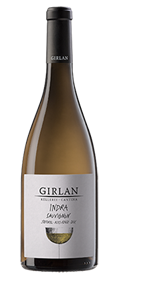                                                                              VINI     BIANCHI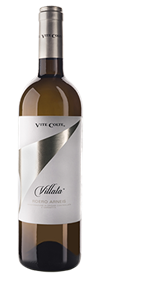 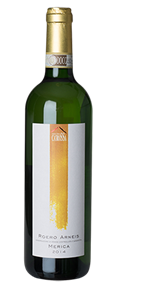 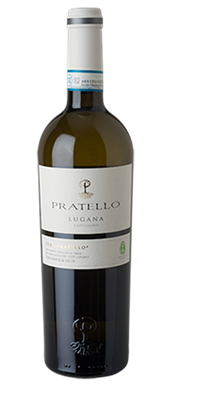 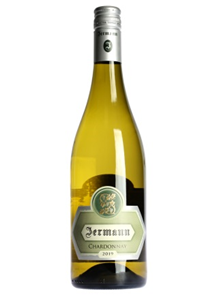                                                                                                                                     VINI     BIANCHI e ROSÈ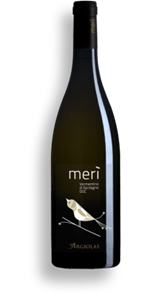 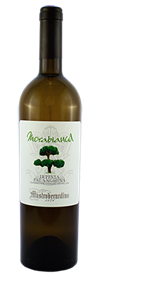 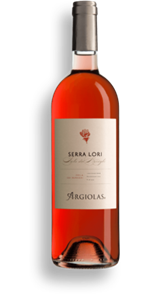 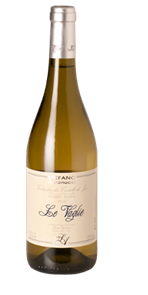 